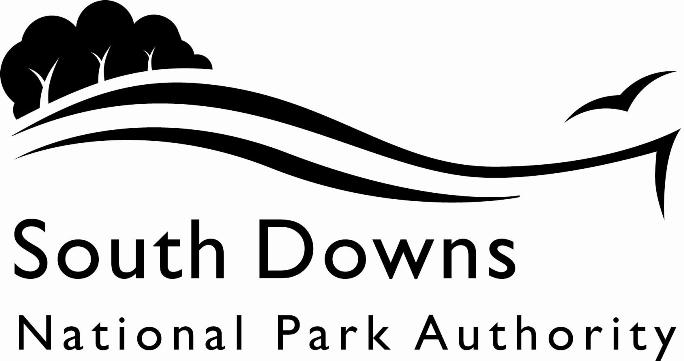 Town and Country Planning Acts 1990Planning (Listed Building and Conservation Area) Act 1990LIST OF NEW PLANNING AND OTHER APPLICATIONS, RECEIVED AND VALIDWEEKLY LIST AS AT 12 June 2023The following is a list of applications which have been made valid in the week shown above for the recovered areas within the South Downs National Park (Adur District Council, Arun District Council, Brighton & Hove Council, Mid Sussex District Council, Wealden District Council, Worthing Borough Council, county applications for East Sussex, Hampshire and West Sussex County Councils), and for all “Called In” applications for the remainder of the National Park area. These will be determined by the South Downs National Park Authority.IMPORTANT NOTE:The South Downs National Park Authority adopted the Community Infrastructure Levy Charging Schedule on 1st April 2017. Applications determined after that date will be subject to the rates set out in the Charging Schedule https://www.southdowns.gov.uk/community-infrastructure-levy/. If you have any questions, please contact CIL@southdowns.gov.uk or tel: 01730 814810.  Want to know what’s happening in the South Downs National Park? 
Sign up to our monthly newsletter to get the latest news and views delivered to your inboxwww.southdowns.gov.uk/join-the-newsletterApplicant:		Mr. Paul GobleProposal:	Installation of roof gardenLocation:	Pailin House , 6 Kings Ride, Alfriston, East Sussex, BN26 5XPGrid Ref:	551852 103022Applicant:		Mr and Mrs PughProposal:	Proposed single and two storey rear extension and first floor extension to front.Location:	Highwood , 5 Windmill Lane, Friston, BN20 0EEGrid Ref:	555216 98285Applicant:		Roedean SchoolProposal:	Introduce Covered and Secure Cycle Parking and Low Level Lighting to Adjacent Minibus Car Park.Location:	Roedean School , Roedean Way, Brighton, Brighton & Hove, BN2 5RQGrid Ref:	534960 103192Applicant:		Roedean SchoolProposal:	Introduce Covered and Secure Cycle Parking and Low Level Lighting to Adjacent Minibus Car Park.Location:	Roedean School , Roedean Way, Brighton, Brighton & Hove, BN2 5RQGrid Ref:	534960 103192Applicant:		Mr Paul SeivewrightProposal:	Erection of stockfence/hedge perimeter and four out buildings, including sheds for agricultural equipment and green houses for saplings and soft fruits etc, to allow for the cultivation of the land to grow organic fruit and vegLocation:	Plots 11, 12 and 13, Queens Field, New Way Lane, Hurstpierpoint, West Sussex, Grid Ref:	529688 114106Applicant:		Mr Alessandro ButiniProposal:	Change of use, extension and alterations to facilitate conversion of former school building, Wispers (Class F1.a) and ancillary outbuildings to residential use (Class C3) to provide fifteen dwellings. Re-use of former school grounds to provide nine new-build dwellings and extension of two existing cottages with landscaping enhancements, re-instatement of former access and parking provision. Demolition of existing dilapidated school buildings and refurbishment of existing club house and swimming pool house buildings for use of occupiers of residential dwellingsLocation:	St Cuthmans School, Tote Lane, Stedham, Midhurst, West Sussex, GU29 0QLGrid Ref:	486058 124665Applicant:		Mr Alessandro ButiniProposal:	Extension and alterations to facilitate the conversion of Wispers building to residential dwellings. Alterations to facilitate the conversion of ancillary buildings, comprising the Coach House and Potting Shed to residential dwellings. Extensions and alterations to two existing cottagesLocation:	St Cuthmans School, Tote Lane, Stedham, Midhurst, West Sussex, GU29 0QLGrid Ref:	486058 124665Applicant:		Mr Dominic WhitehouseProposal:	Erection of a two storey building, including guest accommodation and activity roomsLocation:	Sussex Heritage Centre , Sefton Place, Warningcamp, West Sussex, BN18 9QYGrid Ref:	503273 107447Applicant:		South Downs National Park AuthorityProposal:	Construction of ramped extension to the existing mixed ramped and stepped access to the Centurion Way, from Motor Road, West Dean, West SussexLocation:	Centurion Way, A286 Town Lane to The Grove, Singleton, West Sussex, Grid Ref:	485715 112623Town and Country Planning Acts 1990Planning (Listed Building and Conservation Area) Act 1990LIST OF NEW PLANNING AND OTHER APPLICATIONS, RECEIVED AND VALIDWEEKLY LIST AS AT 12 June 2023The following is a list of applications which have been made valid in the week shown above. These will be determined, under an agency agreement, by Chichester District Council, unless the application is ‘Called in’ by the South Downs National Park Authority for determination. Further details regarding the agency agreement can be found on the SDNPA website at www.southdowns.gov.uk.If you require any further information please contact Chichester District Council who will be dealing with the application.IMPORTANT NOTE:The South Downs National Park Authority adopted the Community Infrastructure Levy Charging Schedule on 1st April 2017. Applications determined after that date will be subject to the rates set out in the Charging Schedule https://www.southdowns.gov.uk/community-infrastructure-levy/. If you have any questions, please contact CIL@southdowns.gov.uk or tel: 01730 814810.  Want to know what’s happening in the South Downs National Park? 
Sign up to our monthly newsletter to get the latest news and views delivered to your inboxwww.southdowns.gov.uk/join-the-newsletterApplicant:		Mrs Annabelle WilliamsProposal:	Side extension to west elevation - (variation of Conditions 1 and 2 of Planning Permission SDNP/20/00817/HOUS to add 1 no. ground floor window to north elevation and amend extension roof).Location:	Jolyons, The Street, Bury, Pulborough, West Sussex, RH20 1PFGrid Ref:	500971 113202Applicant:		Mr & Mrs David & Jen RogersProposal:	Single storey extension and detached garage with attached wood store.Location:	2 West End Cottages , Midhurst Road, Lavant, West Sussex, PO18 0DAGrid Ref:	485356 108820Applicant:		Mr Mark KayeProposal:	Installation of 2 no. Air source heatpumps (ASHP) to service hotwater and heating requirements for existing dwelling. Removal of 1 no.oil boiler located inside property as a result.Location:	Hammer Farm Barn , Hammer Vale, Linchmere, West Sussex, GU27 3DEGrid Ref:	486784 132436Applicant:		Mr David MastersProposal:	Crown reduce back to old/previous wound points on 1 no. Weeping Willow tree within Area, A1 subject to MI/61/01150/TPO.Location:	1 Chartwell Mews, Carron Lane, Midhurst, West Sussex, GU29 9STGrid Ref:	487807 121534Applicant:		Mr A NagleProposal:	Application to vary a Section 52 Agreement for SD/1/72 (dated 12th July 1972) in reference to flat occupancy restriction.Location:	Spring Pond House, Tote Hill, Stedham, Midhurst, West Sussex, GU29 0QHGrid Ref:	486296 124871Applicant:		P PhillipsProposal:	Single storey rear extension, replacement garage, and new boundary fencing and gatesLocation:	7 Hilltop , Cemetery Lane, Tillington, West Sussex, GU28 9AQGrid Ref:	496184 121981Town and Country Planning Acts 1990Planning (Listed Building and Conservation Area) Act 1990LIST OF NEW PLANNING AND OTHER APPLICATIONS, RECEIVED AND VALIDWEEKLY LIST AS AT 12 June 2023The following is a list of applications which have been made valid in the week shown above. These will be determined, under an agency agreement, by East Hampshire District Council, unless the application is ‘Called in’ by the South Downs National Park Authority for determination. Further details regarding the agency agreement can be found on the SDNPA website at www.southdowns.gov.uk.If you require any further information please contact East Hampshire District Council who will be dealing with the application.IMPORTANT NOTE:The South Downs National Park Authority adopted the Community Infrastructure Levy Charging Schedule on 1st April 2017. Applications determined after that date will be subject to the rates set out in the Charging Schedule https://www.southdowns.gov.uk/community-infrastructure-levy/. If you have any questions, please contact CIL@southdowns.gov.uk or tel: 01730 814810.  Want to know what’s happening in the South Downs National Park? 
Sign up to our monthly newsletter to get the latest news and views delivered to your inboxwww.southdowns.gov.uk/join-the-newsletterApplicant:		Mr Geoff LucasProposal:	Construction of outdoor arena and horse walker.Location:	Clements Farm , Wheatley Lane, Kingsley, Bordon, Hampshire, GU35 9PAGrid Ref:	478471 140195IMPORTANT NOTE: This application is liable for Community Infrastructure Levy and associated details will require to be recorded on the Local Land Charges Register. If you require any additional information regarding this, please contact CIL@southdowns.gov.uk or tel: 01730 814810.Applicant:		Mr and Mrs Michele MasnaghettiProposal:	Divert Public Right of Way around new stable block (Planning Permission SDNP/21/05115/FUL).Location:	River Hill Farm, Binsted Road, Blacknest, Alton, Hampshire, GU34 4PQGrid Ref:	478883 141116Applicant:		Mr Chris GroomProposal:	Alteration and renovation of Existing Industrial Unit including the provision of solar panels on roof and air source heat pumps.Location:	2D Blacknest Industrial Park, Kingsmead Engineering Co , Blacknest Road, Binsted, Alton, Hampshire, GU34 4PXGrid Ref:	479308 141966Applicant:		Mr A ManzProposal:	1st Floor extension to the North elevation and garage conversion to home office. 1st floor extension in increase space of the existing bedrooms.Location:	St Huberts , Back Lane, Bucks Horn Oak, Farnham, Hampshire, GU10 4LWGrid Ref:	480620 141817Applicant:		Dr Molly and Edward St. JohnProposal:	Side storey side extension.Location:	Dunvegan , Frogmore Lane, East Meon, Petersfield, Hampshire, GU32 1QJGrid Ref:	468895 121772Applicant:		Sarah MillaProposal:	The existing overhead line is currently supplying a single user, we have been requested to provide a second supply so making the line a multi user line. The overhead line shown in red relates to this Section 37 application. The overhead line shown in black is existing is shown for context only.Location:	Junction of Winchester Road and , Park Road, East Meon, Petersfield, Hampshire, Grid Ref:	469120 124720Applicant:		Mrs. and Mrs. HounsomeProposal:	Two storey side extension, conversion of conservatory and two rear dormersLocation:	Gwyn Lodge , Warren Road, Liss, Hampshire, GU33 7DAGrid Ref:	478346 129057Applicant:		Mr Rob HeadProposal:	T1 - Oak Tree - Fell to ground level. Replacement tree not specified.Location:	3 Pine Walk, Liss, Hampshire, GU33 7ATGrid Ref:	478297 128934Applicant:		Andrew GregoryProposal:	T1 - Oak - Crown raise to 3 meters above ground level without removing any major limbs. No height or spread will be affectedWorks are proposed to gain clearance over communal grass areaLocation:	Parking And Bin Store , Inwood Road, Liss, Hampshire, GU33 7LYGrid Ref:	478133 127419Applicant:		Mr Martyn MorrisProposal:	Conversion of existing Garage to provide additional living accommodation ancillary to the existing detached private single family dwellinghouse. New sanitary appliances to discharge to existing below ground drainage via above ground connection to existing soil vent pipe.Location:	139 Rival Moor Road, Petersfield, Hampshire, GU31 4HXGrid Ref:	475909 122875Applicant:		Mr Harry BirdProposal:	Proposed rear extension and renovations.Location:	Merritts House , 1A Merritts Meadow, Petersfield, Hampshire, GU31 4FGGrid Ref:	474945 123732Applicant:		Mr & Mrs ThomasProposal:	Proposed construction of 2no. dormers, entrance porch and general door and window alterations.Location:	Broadlands Cottage , Ramshill, Petersfield, Hampshire, GU31 4BAGrid Ref:	475546 124237Applicant:		Sarah MillsProposal:	The existing overhead line is currently supplying a single user, we have been requested to provide a second supply so making the line a multi user line. The overhead line shown in red relates to this Section 37 application. The overhead line shown in black is existing is shown for context only.Location:	Land at Woodside Farm, Gosport Road, Privett, Alton, Hampshire, GU34 3NJGrid Ref:	468340 129927Town and Country Planning Acts 1990Planning (Listed Building and Conservation Area) Act 1990LIST OF NEW PLANNING AND OTHER APPLICATIONS, RECEIVED AND VALIDWEEKLY LIST AS AT 12 June 2023The following is a list of applications which have been made valid in the week shown above. These will be determined, under an agency agreement, by Horsham District Council, unless the application is ‘Called in’ by the South Downs National Park Authority for determination. Further details regarding the agency agreement can be found on the SDNPA website at www.southdowns.gov.uk.If you require any further information please contact Horsham District Council who will be dealing with the application.IMPORTANT NOTE:The South Downs National Park Authority adopted the Community Infrastructure Levy Charging Schedule on 1st April 2017. Applications determined after that date will be subject to the rates set out in the Charging Schedule https://www.southdowns.gov.uk/community-infrastructure-levy/. If you have any questions, please contact CIL@southdowns.gov.uk or tel: 01730 814810.  Want to know what’s happening in the South Downs National Park? 
Sign up to our monthly newsletter to get the latest news and views delivered to your inboxwww.southdowns.gov.uk/join-the-newsletterTown and Country Planning Acts 1990Planning (Listed Building and Conservation Area) Act 1990LIST OF NEW PLANNING AND OTHER APPLICATIONS, RECEIVED AND VALIDWEEKLY LIST AS AT 12 June 2023The following is a list of applications in the area of Lewes and Eastbourne Districts which have been made valid in the week shown above. These will be determined, under an agency agreement, by Lewes District Council, unless the application is ‘Called in’ by the South Downs National Park Authority for determination. Further details regarding the agency agreement can be found on the SDNPA website at www.southdowns.gov.uk.If you require any further information please contact Lewes District Council who will be dealing with the application.IMPORTANT NOTE:The South Downs National Park Authority adopted the Community Infrastructure Levy Charging Schedule on 1st April 2017. Applications determined after that date will be subject to the rates set out in the Charging Schedule https://www.southdowns.gov.uk/community-infrastructure-levy/. If you have any questions, please contact CIL@southdowns.gov.uk or tel: 01730 814810.  Want to know what’s happening in the South Downs National Park? 
Sign up to our monthly newsletter to get the latest news and views delivered to your inboxwww.southdowns.gov.uk/join-the-newsletterApplicant:		KellyProposal:	Erection of two storey front extensionLocation:	Radley , Common Lane, Ditchling, East Sussex, BN6 8TNGrid Ref:	533175 116891Applicant:		L Wingate-saulProposal:	Addition of rear dormer, demolition of existing extension to rear, alterations to fenestration to rear, and addition of rooflights to front and rearLocation:	9 Talbot Terrace, Lewes, East Sussex, BN7 2DSGrid Ref:	541346 110366Applicant:		Professor D HendyProposal:	Variation of Condition 2 (Plans) related to Planning Approval SDNP/23/00771/LIS  to include a change of dimensions for the width of proposed window framesLocation:	22 Lansdown Place, Lewes, East Sussex, BN7 2JUGrid Ref:	541662 109981Applicant:		Ms L Whichelow-EllisProposal:	Change of use from a 4no bed dwelling house to a residential home for up to two childrenLocation:	26 Fitzjohns Road, Lewes, East Sussex, BN7 1PSGrid Ref:	540517 110481Applicant:		Mr T LakerProposal:	Refurbishment of 40no windows to match existingLocation:	137 High Street, Lewes, East Sussex, BN7 1XSGrid Ref:	541151 110005Applicant:		Mrs C ParkerProposal:	T1 - 1 No. Holm Oak in rear garden - reduce and reshape crown by up to 2.5 metres - part of a cyclical pruning regime to keep tree at reasonable size.Location:	20 Southover High Street, Lewes, East Sussex, BN7 1HTGrid Ref:	540983 109587Applicant:		Mr C LambertProposal:	Installation of 16no Solar Panels to front of roofLocation:	Dragons Green , Plumpton Lane, Plumpton, East Sussex, BN7 3AJGrid Ref:	536359 113538Town and Country Planning Acts 1990Planning (Listed Building and Conservation Area) Act 1990LIST OF NEW PLANNING AND OTHER APPLICATIONS, RECEIVED AND VALIDWEEKLY LIST AS AT 12 June 2023The following is a list of applications which have been made valid in the week shown above. These will be determined, under an agency agreement, by Winchester District Council, unless the application is ‘called in’ by the South Downs National Park Authority for determination. Further details regarding the agency agreement can be found on the SDNPA website at www.southdowns.gov.uk.If you require any further information please contact Winchester District Council who will be dealing with the application.IMPORTANT NOTE:The South Downs National Park Authority adopted the Community Infrastructure Levy Charging Schedule on 1st April 2017. Applications determined after that date will be subject to the rates set out in the Charging Schedule https://www.southdowns.gov.uk/community-infrastructure-levy/. If you have any questions, please contact CIL@southdowns.gov.uk or tel: 01730 814810.  Want to know what’s happening in the South Downs National Park? 
Sign up to our monthly newsletter to get the latest news and views delivered to your inboxwww.southdowns.gov.uk/join-the-newsletterApplicant:		WakefieldProposal:	Erection of detached garage to replace garage recently lost to fireLocation:	College Farm , Church Lane, Bramdean, Hampshire, SO24 0JSGrid Ref:	461031 127857Applicant:		Andrew MolloyProposal:	notification under regulation 5 - to install fixed line broadband electronic communications apparatus under Regulation 5, detailed as Wooden Telephone Pole O/S The Shepherds Cottage, Cheriton, Alresford SO24 0PPLocation:	Shepherds Cottage, Alresford Road, Cheriton, Alresford, Hampshire, SO24 0PPGrid Ref:	458267 129017Applicant:		Andrew MolloyProposal:	notification under regulation 5 - to install fixed line broadband electronic communications apparatus under Regulation 5, detailed as Wooden Telephone Pole O/S 2 New Cottages, Cheriton, Alresford SO24 0PWLocation:	2 North End Farm Cottages, North End Lane, Cheriton, Alresford, Hampshire, SO24 0PWGrid Ref:	458329 129025Applicant:		Mr Joe GordonProposal:	The felling of semi mature ,2x Lawson Cypress,1x Norway Spruce,1x Yew (90%dead).Crown reduction of 1xYew by 1.5m.All works to manage dense tree cover crowding specimen Copper Beech and preperation for hedge planting.Location:	The Old Rectory , Alresford Road, Cheriton, Hampshire, SO24 0PZGrid Ref:	458197 128396Applicant:		Mrs Rachel Healey-HarrisProposal:	Erection of garden room outbuilding to rear garden.Location:	Dummers Orchard , Chapel Road, Meonstoke, Hampshire, SO32 3NJGrid Ref:	461395 119702Applicant:		StonehamProposal:	Repair work to exterior elevations and internal alterations to farmhouse, renewal of granary timber cladding, new acoustic fence, renewal of garage exterior finishes and addition of solar panels to garage roof.Location:	St Clairs Farmhouse , Wickham Road, Droxford, Hampshire, SO32 3PWGrid Ref:	460484 115356Applicant:		StonehamProposal:	Repair work to exterior elevations and internal alterations to farmhouse, renewal of granary timber cladding, new acoustic fence, renewal of garage exterior finishes and addition of solar panels to garage roof.Location:	St Clairs Farmhouse , Wickham Road, Droxford, Hampshire, SO32 3PWGrid Ref:	460484 115356Applicant:		Mr Joe GordonProposal:	1 semi mature Corsican Pine on left hand side of rear garden.Fell to ground level and re plant with suitable specie of tree for a small urban garden.Tree is considered wrong specie for its location and provides low amenity value.Location:	9 South View, Droxford, Hampshire, SO32 3QJGrid Ref:	460573 118367Applicant:		Dave ChapmanProposal:	Whole replacement of windows like for like on residential properties 3, 14,15, 20, 21-22Location:	Street Record , The Maltings, Hambledon, Hampshire, PO7 4AEGrid Ref:	464164 114775Applicant:		Mr WhiteProposal:	1.  Extension to existing building: steel portal framed clear span to be added to northern end of existing building at northern part of site.2.  New building: steel portal framed clear span to be placed adjacent to and connected to the above extension, on the east side of the above extension; thereby creating a valley gutter between the extension and the new building. Notes: Dimensions provided are for the overall footprint of both the extension and the new building. The ridge height is the same for both the extension and new building (to match existing).Location:	Lower Chidden Farmhouse, Chidden Down Lane, Hambledon, Waterlooville, Hampshire, PO7 4TDGrid Ref:	465977 117865Applicant:		Mr & Mrs MidwoodProposal:	Removal of a dilapidated wooden glasshouse and replaced with a powder coated aluminium glasshouse sited on a dwarf brick & brick& flint high rear wall in keeping with existing brickwork within the property.Location:	Cobblestones , High Street, Hambledon, Hampshire, PO7 4RSGrid Ref:	464670 115101Applicant:		Mr & Mrs MidwoodProposal:	Removal of a dilapidated wooden glasshouse and replaced with a powder coated aluminium glasshouse sited on a dwarf brick & brick& flint high rear wall in keeping with existing brickwork within the property.Location:	Cobblestones , High Street, Hambledon, Hampshire, PO7 4RSGrid Ref:	464670 115101Applicant:		Mr Alex ParkerProposal:	The clients objective is to remove the branches entangled with the phone and power line serving Whitedale Farm, and specifically for T6 to reduce the mechanical loading on the limb growing to the North-East over parking area with a historic wound [see picture] to reduce the risk of failure and mitigate the risk of harm to both people and property. Juglans regia ? Walnut  T4 [DBH 65cm],T5 [DBH 32cm] & T6 [DBH 90cm] each are in contact with the phone and power lines. [see pictures]Recommendations: Give 2m clearance from the lines leaving no cut greater than 100mm diameter T6  - Lateral limb growing North- East over parking area with historic wound [see pictures]. Recommendations: Selective tip reduction removing 3m or leaving no finishing cut greater than 75mm diameter. Crown lift to 5m to prevent damage by farm machinery.Location:	Whitedale Farm , East Street, Hambledon, Hampshire, PO7 4RZGrid Ref:	465431 115799Applicant:		Mr & Mrs Brackwell- SladeProposal:	Side and rear single storey extension. Pool and pool equipment shed.Location:	Hartfield , Station Road, Soberton, Hampshire, SO32 3QUGrid Ref:	461225 117447Applicant:		Twyford SchoolProposal:	Extend and resurface existing car parking areas for staff and visitors. Install new lighting to extended car parking areas.Location:	Twyford School , High Street, Twyford, Hampshire, SO21 1NWGrid Ref:	448333 124930Applicant:		Mrs Mandy WestwoodProposal:	Land change of use from Agricultural to Equestrian.  The erection of a small stable block to house client's own horse and horse welfare.Location:	Hill View , Church Lane, West Meon, Hampshire, GU32 1JBGrid Ref:	463785 124337Applicant:		mr neil butlerProposal:	Replacement of existing 3 foot high 5 bar wooden drive gate with a wooden six foot high pair of gates plus replacement of existing 4 foot high wooden gate posts with 6 foot high wooden gate posts. All new items being made / clad in Iroko or Oak.Location:	Meadow House , East End, West Meon, Hampshire, GU32 1LSGrid Ref:	464446 124108SDNPA (Wealden District area)SDNPA (Wealden District area)SDNPA (Wealden District area)SDNPA (Wealden District area)Team: SDNPA Eastern Area TeamTeam: SDNPA Eastern Area TeamTeam: SDNPA Eastern Area TeamTeam: SDNPA Eastern Area TeamParish:Alfriston Parish CouncilWard:Alfriston WardCase No:SDNP/23/02324/HOUSSDNP/23/02324/HOUSSDNP/23/02324/HOUSType:HouseholderHouseholderHouseholderDate Valid:6 June 2023Decision due:1 August 2023Case Officer:Adam DuncombeAdam DuncombeAdam DuncombeSDNPA (Wealden District area)SDNPA (Wealden District area)SDNPA (Wealden District area)SDNPA (Wealden District area)Team: SDNPA Eastern Area TeamTeam: SDNPA Eastern Area TeamTeam: SDNPA Eastern Area TeamTeam: SDNPA Eastern Area TeamParish:East Dean and Friston Parish CouncilWard:East Dean WardCase No:SDNP/23/02335/HOUSSDNP/23/02335/HOUSSDNP/23/02335/HOUSType:HouseholderHouseholderHouseholderDate Valid:6 June 2023Decision due:1 August 2023Case Officer:Sam WhitehouseSam WhitehouseSam WhitehouseSDNPA (Brighton and Hove Council area)SDNPA (Brighton and Hove Council area)SDNPA (Brighton and Hove Council area)SDNPA (Brighton and Hove Council area)Team: SDNPA Eastern Area TeamTeam: SDNPA Eastern Area TeamTeam: SDNPA Eastern Area TeamTeam: SDNPA Eastern Area TeamParish:Non Civil ParishWard:Rottingdean Coastal WardCase No:SDNP/23/02201/FULSDNP/23/02201/FULSDNP/23/02201/FULType:Full ApplicationFull ApplicationFull ApplicationDate Valid:5 June 2023Decision due:31 July 2023Case Officer:Samuel BethwaiteSamuel BethwaiteSamuel BethwaiteSDNPA (Brighton and Hove Council area)SDNPA (Brighton and Hove Council area)SDNPA (Brighton and Hove Council area)SDNPA (Brighton and Hove Council area)Team: SDNPA Eastern Area TeamTeam: SDNPA Eastern Area TeamTeam: SDNPA Eastern Area TeamTeam: SDNPA Eastern Area TeamParish:Non Civil ParishWard:Rottingdean Coastal WardCase No:SDNP/23/02202/LISSDNP/23/02202/LISSDNP/23/02202/LISType:Listed BuildingListed BuildingListed BuildingDate Valid:5 June 2023Decision due:31 July 2023Case Officer:Samuel BethwaiteSamuel BethwaiteSamuel BethwaiteSDNPA (Mid Sussex District area)SDNPA (Mid Sussex District area)SDNPA (Mid Sussex District area)SDNPA (Mid Sussex District area)Team: SDNPA Eastern Area TeamTeam: SDNPA Eastern Area TeamTeam: SDNPA Eastern Area TeamTeam: SDNPA Eastern Area TeamParish:Pyecombe Parish CouncilWard:Hurstpierpoint And Downs WardCase No:SDNP/22/05706/FULSDNP/22/05706/FULSDNP/22/05706/FULType:Full ApplicationFull ApplicationFull ApplicationDate Valid:1 June 2023Decision due:27 July 2023Case Officer:Richard ElderRichard ElderRichard ElderSDNPA (Called In Applications)SDNPA (Called In Applications)SDNPA (Called In Applications)SDNPA (Called In Applications)Team: SDNPA Western Area TeamTeam: SDNPA Western Area TeamTeam: SDNPA Western Area TeamTeam: SDNPA Western Area TeamParish:Stedham With Iping Parish CouncilWard:Midhurst Ward CHCase No:SDNP/23/02187/FULSDNP/23/02187/FULSDNP/23/02187/FULType:Full ApplicationFull ApplicationFull ApplicationDate Valid:5 June 2023Decision due:4 September 2023Case Officer:Vicki ColwellVicki ColwellVicki ColwellSDNPA (Called In Applications)SDNPA (Called In Applications)SDNPA (Called In Applications)SDNPA (Called In Applications)Team: SDNPA Western Area TeamTeam: SDNPA Western Area TeamTeam: SDNPA Western Area TeamTeam: SDNPA Western Area TeamParish:Stedham With Iping Parish CouncilWard:Midhurst Ward CHCase No:SDNP/23/02188/LISSDNP/23/02188/LISSDNP/23/02188/LISType:Listed BuildingListed BuildingListed BuildingDate Valid:5 June 2023Decision due:31 July 2023Case Officer:Vicki ColwellVicki ColwellVicki ColwellSDNPA (Arun District area)SDNPA (Arun District area)SDNPA (Arun District area)SDNPA (Arun District area)Team: SDNPA Western Area TeamTeam: SDNPA Western Area TeamTeam: SDNPA Western Area TeamTeam: SDNPA Western Area TeamParish:Warningcamp Parish MeetingWard:Arundel WardCase No:SDNP/23/02269/FULSDNP/23/02269/FULSDNP/23/02269/FULType:Full ApplicationFull ApplicationFull ApplicationDate Valid:31 May 2023Decision due:26 July 2023Case Officer:Nicola MartinNicola MartinNicola MartinSDNPA (Called In Applications)SDNPA (Called In Applications)SDNPA (Called In Applications)SDNPA (Called In Applications)Team: SDNPA Western Area TeamTeam: SDNPA Western Area TeamTeam: SDNPA Western Area TeamTeam: SDNPA Western Area TeamParish:West Dean Parish CouncilWard:Goodwood Ward CHCase No:SDNP/23/02276/FULSDNP/23/02276/FULSDNP/23/02276/FULType:Full ApplicationFull ApplicationFull ApplicationDate Valid:8 June 2023Decision due:3 August 2023Case Officer:Richard FergusonRichard FergusonRichard FergusonChichester District CouncilChichester District CouncilChichester District CouncilChichester District CouncilTeam: Chichester DC DM teamTeam: Chichester DC DM teamTeam: Chichester DC DM teamTeam: Chichester DC DM teamParish:Bury Parish CouncilWard:Fittleworth Ward CHCase No:SDNP/23/02385/CNDSDNP/23/02385/CNDSDNP/23/02385/CNDType:Removal or Variation of a ConditionRemoval or Variation of a ConditionRemoval or Variation of a ConditionDate Valid:1 June 2023Decision due:27 July 2023Case Officer:Beverly StubbingtonBeverly StubbingtonBeverly StubbingtonChichester District CouncilChichester District CouncilChichester District CouncilChichester District CouncilTeam: Chichester DC DM teamTeam: Chichester DC DM teamTeam: Chichester DC DM teamTeam: Chichester DC DM teamParish:Lavant Parish CouncilWard:Lavant Ward CHCase No:SDNP/23/02082/HOUSSDNP/23/02082/HOUSSDNP/23/02082/HOUSType:HouseholderHouseholderHouseholderDate Valid:1 June 2023Decision due:27 July 2023Case Officer:Beverly StubbingtonBeverly StubbingtonBeverly StubbingtonChichester District CouncilChichester District CouncilChichester District CouncilChichester District CouncilTeam: Chichester DC DM teamTeam: Chichester DC DM teamTeam: Chichester DC DM teamTeam: Chichester DC DM teamParish:Lynchmere Parish CouncilWard:Fernhurst Ward CHCase No:SDNP/23/01558/HOUSSDNP/23/01558/HOUSSDNP/23/01558/HOUSType:HouseholderHouseholderHouseholderDate Valid:24 May 2028Decision due:19 July 2028Case Officer:Lauren CrippsLauren CrippsLauren CrippsChichester District CouncilChichester District CouncilChichester District CouncilChichester District CouncilTeam: Chichester DC DM teamTeam: Chichester DC DM teamTeam: Chichester DC DM teamTeam: Chichester DC DM teamParish:Midhurst Town CouncilWard:Midhurst Ward CHCase No:SDNP/23/02277/TPOSDNP/23/02277/TPOSDNP/23/02277/TPOType:Tree Preservation OrderTree Preservation OrderTree Preservation OrderDate Valid:30 May 2023Decision due:25 July 2023Case Officer:Henry WhitbyHenry WhitbyHenry WhitbyChichester District CouncilChichester District CouncilChichester District CouncilChichester District CouncilTeam: Chichester DC DM teamTeam: Chichester DC DM teamTeam: Chichester DC DM teamTeam: Chichester DC DM teamParish:Stedham With Iping Parish CouncilWard:Midhurst Ward CHCase No:SDNP/23/02381/MPOSDNP/23/02381/MPOSDNP/23/02381/MPOType:Modification to Planning ObligationModification to Planning ObligationModification to Planning ObligationDate Valid:5 June 2023Decision due:31 July 2023Case Officer:Derek PriceDerek PriceDerek PriceChichester District CouncilChichester District CouncilChichester District CouncilChichester District CouncilTeam: Chichester DC DM teamTeam: Chichester DC DM teamTeam: Chichester DC DM teamTeam: Chichester DC DM teamParish:Tillington Parish CouncilWard:Petworth Ward CHCase No:SDNP/23/01820/HOUSSDNP/23/01820/HOUSSDNP/23/01820/HOUSType:HouseholderHouseholderHouseholderDate Valid:25 May 2023Decision due:20 July 2023Case Officer:Beverly StubbingtonBeverly StubbingtonBeverly StubbingtonEast Hampshire District CouncilEast Hampshire District CouncilEast Hampshire District CouncilEast Hampshire District CouncilTeam: East Hants DM teamTeam: East Hants DM teamTeam: East Hants DM teamTeam: East Hants DM teamParish:Binsted Parish CouncilWard:Binsted, Bentley & Selborne WardCase No:SDNP/23/01448/FULSDNP/23/01448/FULSDNP/23/01448/FULType:Full ApplicationFull ApplicationFull ApplicationDate Valid:6 April 2023Decision due:1 June 2023Case Officer:Ashton CarruthersAshton CarruthersAshton CarruthersEast Hampshire District CouncilEast Hampshire District CouncilEast Hampshire District CouncilEast Hampshire District CouncilTeam: East Hants DM teamTeam: East Hants DM teamTeam: East Hants DM teamTeam: East Hants DM teamParish:Binsted Parish CouncilWard:Binsted, Bentley & Selborne WardCase No:SDNP/23/01961/FTPSDNP/23/01961/FTPSDNP/23/01961/FTPType:Footpath ApplicationFootpath ApplicationFootpath ApplicationDate Valid:25 May 2023Decision due:14 September 2023Case Officer:Lisa GlassockLisa GlassockLisa GlassockEast Hampshire District CouncilEast Hampshire District CouncilEast Hampshire District CouncilEast Hampshire District CouncilTeam: East Hants DM teamTeam: East Hants DM teamTeam: East Hants DM teamTeam: East Hants DM teamParish:Binsted Parish CouncilWard:Binsted, Bentley & Selborne WardCase No:SDNP/23/02236/FULSDNP/23/02236/FULSDNP/23/02236/FULType:Full ApplicationFull ApplicationFull ApplicationDate Valid:6 June 2023Decision due:1 August 2023Case Officer:Alex RansomAlex RansomAlex RansomEast Hampshire District CouncilEast Hampshire District CouncilEast Hampshire District CouncilEast Hampshire District CouncilTeam: East Hants DM teamTeam: East Hants DM teamTeam: East Hants DM teamTeam: East Hants DM teamParish:Binsted Parish CouncilWard:Binsted, Bentley & Selborne WardCase No:SDNP/23/01848/HOUSSDNP/23/01848/HOUSSDNP/23/01848/HOUSType:HouseholderHouseholderHouseholderDate Valid:9 June 2023Decision due:4 August 2023Case Officer:Susie BlackwoodSusie BlackwoodSusie BlackwoodEast Hampshire District CouncilEast Hampshire District CouncilEast Hampshire District CouncilEast Hampshire District CouncilTeam: East Hants DM teamTeam: East Hants DM teamTeam: East Hants DM teamTeam: East Hants DM teamParish:East Meon Parish CouncilWard:Buriton & East Meon WardCase No:SDNP/23/01928/HOUSSDNP/23/01928/HOUSSDNP/23/01928/HOUSType:HouseholderHouseholderHouseholderDate Valid:9 May 2023Decision due:4 July 2023Case Officer:Pippa Harrisson-ChardPippa Harrisson-ChardPippa Harrisson-ChardEast Hampshire District CouncilEast Hampshire District CouncilEast Hampshire District CouncilEast Hampshire District CouncilTeam: East Hants DM teamTeam: East Hants DM teamTeam: East Hants DM teamTeam: East Hants DM teamParish:East Meon Parish CouncilWard:Buriton & East Meon WardCase No:SDNP/23/02306/OHLSDNP/23/02306/OHLSDNP/23/02306/OHLType:Overhead Electricity LinesOverhead Electricity LinesOverhead Electricity LinesDate Valid:26 May 2023Decision due:7 July 2023Case Officer:Alex RansomAlex RansomAlex RansomEast Hampshire District CouncilEast Hampshire District CouncilEast Hampshire District CouncilEast Hampshire District CouncilTeam: East Hants DM teamTeam: East Hants DM teamTeam: East Hants DM teamTeam: East Hants DM teamParish:Liss Parish CouncilWard:Liss WardCase No:SDNP/23/01793/HOUSSDNP/23/01793/HOUSSDNP/23/01793/HOUSType:HouseholderHouseholderHouseholderDate Valid:15 May 2023Decision due:10 July 2023Case Officer:Ashton CarruthersAshton CarruthersAshton CarruthersEast Hampshire District CouncilEast Hampshire District CouncilEast Hampshire District CouncilEast Hampshire District CouncilTeam: East Hants DM teamTeam: East Hants DM teamTeam: East Hants DM teamTeam: East Hants DM teamParish:Liss Parish CouncilWard:Liss WardCase No:SDNP/23/02326/TPOSDNP/23/02326/TPOSDNP/23/02326/TPOType:Tree Preservation OrderTree Preservation OrderTree Preservation OrderDate Valid:5 June 2023Decision due:31 July 2023Case Officer:Adele PoultonAdele PoultonAdele PoultonEast Hampshire District CouncilEast Hampshire District CouncilEast Hampshire District CouncilEast Hampshire District CouncilTeam: East Hants DM teamTeam: East Hants DM teamTeam: East Hants DM teamTeam: East Hants DM teamParish:Liss Parish CouncilWard:Liss WardCase No:SDNP/23/02370/TPOSDNP/23/02370/TPOSDNP/23/02370/TPOType:Tree Preservation OrderTree Preservation OrderTree Preservation OrderDate Valid:7 June 2023Decision due:2 August 2023Case Officer:Adele PoultonAdele PoultonAdele PoultonEast Hampshire District CouncilEast Hampshire District CouncilEast Hampshire District CouncilEast Hampshire District CouncilTeam: East Hants DM teamTeam: East Hants DM teamTeam: East Hants DM teamTeam: East Hants DM teamParish:Petersfield Town CouncilWard:Petersfield Heath WardCase No:SDNP/23/02317/LDPSDNP/23/02317/LDPSDNP/23/02317/LDPType:Lawful Development Cert (Proposed)Lawful Development Cert (Proposed)Lawful Development Cert (Proposed)Date Valid:6 June 2023Decision due:1 August 2023Case Officer:Pippa Harrisson-ChardPippa Harrisson-ChardPippa Harrisson-ChardEast Hampshire District CouncilEast Hampshire District CouncilEast Hampshire District CouncilEast Hampshire District CouncilTeam: East Hants DM teamTeam: East Hants DM teamTeam: East Hants DM teamTeam: East Hants DM teamParish:Petersfield Town CouncilWard:Petersfield St Peter's WardCase No:SDNP/23/02073/HOUSSDNP/23/02073/HOUSSDNP/23/02073/HOUSType:HouseholderHouseholderHouseholderDate Valid:9 June 2023Decision due:4 August 2023Case Officer:Janet MullenJanet MullenJanet MullenEast Hampshire District CouncilEast Hampshire District CouncilEast Hampshire District CouncilEast Hampshire District CouncilTeam: East Hants DM teamTeam: East Hants DM teamTeam: East Hants DM teamTeam: East Hants DM teamParish:Sheet Parish CouncilWard:Froxfield, Sheet & Steep WardCase No:SDNP/23/02322/HOUSSDNP/23/02322/HOUSSDNP/23/02322/HOUSType:HouseholderHouseholderHouseholderDate Valid:6 June 2023Decision due:1 August 2023Case Officer:Alex RansomAlex RansomAlex RansomEast Hampshire District CouncilEast Hampshire District CouncilEast Hampshire District CouncilEast Hampshire District CouncilTeam: East Hants DM teamTeam: East Hants DM teamTeam: East Hants DM teamTeam: East Hants DM teamParish:West Tisted Parish MeetingWard:Ropley, Hawkley & Hangers WardCase No:SDNP/23/02307/OHLSDNP/23/02307/OHLSDNP/23/02307/OHLType:Overhead Electricity LinesOverhead Electricity LinesOverhead Electricity LinesDate Valid:26 May 2023Decision due:7 July 2023Case Officer:Ashton CarruthersAshton CarruthersAshton CarruthersLewes and Eastbourne CouncilsLewes and Eastbourne CouncilsLewes and Eastbourne CouncilsLewes and Eastbourne CouncilsTeam: Lewes DC North TeamTeam: Lewes DC North TeamTeam: Lewes DC North TeamTeam: Lewes DC North TeamParish:Ditchling Parish CouncilWard:Ditchling And Westmeston WardCase No:SDNP/23/02411/HOUSSDNP/23/02411/HOUSSDNP/23/02411/HOUSType:HouseholderHouseholderHouseholderDate Valid:9 June 2023Decision due:4 August 2023Case Officer:Larissa BrooksLarissa BrooksLarissa BrooksLewes and Eastbourne CouncilsLewes and Eastbourne CouncilsLewes and Eastbourne CouncilsLewes and Eastbourne CouncilsTeam: Lewes DC North TeamTeam: Lewes DC North TeamTeam: Lewes DC North TeamTeam: Lewes DC North TeamParish:Lewes Town CouncilWard:Lewes Castle WardCase No:SDNP/23/02002/HOUSSDNP/23/02002/HOUSSDNP/23/02002/HOUSType:HouseholderHouseholderHouseholderDate Valid:6 June 2023Decision due:1 August 2023Case Officer:Robin HirschfeldRobin HirschfeldRobin HirschfeldLewes and Eastbourne CouncilsLewes and Eastbourne CouncilsLewes and Eastbourne CouncilsLewes and Eastbourne CouncilsTeam: Lewes DC North TeamTeam: Lewes DC North TeamTeam: Lewes DC North TeamTeam: Lewes DC North TeamParish:Lewes Town CouncilWard:Lewes Bridge WardCase No:SDNP/23/02368/CNDSDNP/23/02368/CNDSDNP/23/02368/CNDType:Removal or Variation of a ConditionRemoval or Variation of a ConditionRemoval or Variation of a ConditionDate Valid:7 June 2023Decision due:2 August 2023Case Officer:Larissa BrooksLarissa BrooksLarissa BrooksLewes and Eastbourne CouncilsLewes and Eastbourne CouncilsLewes and Eastbourne CouncilsLewes and Eastbourne CouncilsTeam: Lewes DC North TeamTeam: Lewes DC North TeamTeam: Lewes DC North TeamTeam: Lewes DC North TeamParish:Lewes Town CouncilWard:Lewes Castle WardCase No:SDNP/23/01709/LDPSDNP/23/01709/LDPSDNP/23/01709/LDPType:Lawful Development Cert (Proposed)Lawful Development Cert (Proposed)Lawful Development Cert (Proposed)Date Valid:8 June 2023Decision due:3 August 2023Case Officer:Robin HirschfeldRobin HirschfeldRobin HirschfeldLewes and Eastbourne CouncilsLewes and Eastbourne CouncilsLewes and Eastbourne CouncilsLewes and Eastbourne CouncilsTeam: Lewes DC North TeamTeam: Lewes DC North TeamTeam: Lewes DC North TeamTeam: Lewes DC North TeamParish:Lewes Town CouncilWard:Lewes Castle WardCase No:SDNP/23/02288/LISSDNP/23/02288/LISSDNP/23/02288/LISType:Listed BuildingListed BuildingListed BuildingDate Valid:8 June 2023Decision due:3 August 2023Case Officer:Larissa BrooksLarissa BrooksLarissa BrooksLewes and Eastbourne CouncilsLewes and Eastbourne CouncilsLewes and Eastbourne CouncilsLewes and Eastbourne CouncilsTeam: Lewes DC North TeamTeam: Lewes DC North TeamTeam: Lewes DC North TeamTeam: Lewes DC North TeamParish:Lewes Town CouncilWard:Lewes Priory WardCase No:SDNP/23/02404/TCASDNP/23/02404/TCASDNP/23/02404/TCAType:Tree in a Conservation AreaTree in a Conservation AreaTree in a Conservation AreaDate Valid:9 June 2023Decision due:21 July 2023Case Officer:Steve Williams (LEWES)Steve Williams (LEWES)Steve Williams (LEWES)Lewes and Eastbourne CouncilsLewes and Eastbourne CouncilsLewes and Eastbourne CouncilsLewes and Eastbourne CouncilsTeam: Lewes DC North TeamTeam: Lewes DC North TeamTeam: Lewes DC North TeamTeam: Lewes DC North TeamParish:Plumpton Parish CouncilWard:Plumpton Streat E.Chiltington St John WCase No:SDNP/23/02313/LDPSDNP/23/02313/LDPSDNP/23/02313/LDPType:Lawful Development Cert (Proposed)Lawful Development Cert (Proposed)Lawful Development Cert (Proposed)Date Valid:5 June 2023Decision due:31 July 2023Case Officer:Robin HirschfeldRobin HirschfeldRobin HirschfeldWinchester City CouncilWinchester City CouncilWinchester City CouncilWinchester City CouncilTeam: Winchester CC SDNPA teamTeam: Winchester CC SDNPA teamTeam: Winchester CC SDNPA teamTeam: Winchester CC SDNPA teamParish:Bramdean & Hinton Ampner Parish CouncilWard:Upper Meon Valley WardCase No:SDNP/23/02383/HOUSSDNP/23/02383/HOUSSDNP/23/02383/HOUSType:HouseholderHouseholderHouseholderDate Valid:8 June 2023Decision due:3 August 2023Case Officer:Sarah RoundSarah RoundSarah RoundWinchester City CouncilWinchester City CouncilWinchester City CouncilWinchester City CouncilTeam: Winchester CC SDNPA teamTeam: Winchester CC SDNPA teamTeam: Winchester CC SDNPA teamTeam: Winchester CC SDNPA teamParish:Cheriton Parish CouncilWard:Upper Meon Valley WardCase No:SDNP/23/02372/PNTELSDNP/23/02372/PNTELSDNP/23/02372/PNTELType:Prior Notification Telecoms (28 day)Prior Notification Telecoms (28 day)Prior Notification Telecoms (28 day)Date Valid:5 June 2023Decision due:3 July 2023Case Officer:Sarah RoundSarah RoundSarah RoundWinchester City CouncilWinchester City CouncilWinchester City CouncilWinchester City CouncilTeam: Winchester CC SDNPA teamTeam: Winchester CC SDNPA teamTeam: Winchester CC SDNPA teamTeam: Winchester CC SDNPA teamParish:Cheriton Parish CouncilWard:Upper Meon Valley WardCase No:SDNP/23/02374/PNTELSDNP/23/02374/PNTELSDNP/23/02374/PNTELType:Prior Notification Telecoms (28 day)Prior Notification Telecoms (28 day)Prior Notification Telecoms (28 day)Date Valid:5 June 2023Decision due:3 July 2023Case Officer:Sarah RoundSarah RoundSarah RoundWinchester City CouncilWinchester City CouncilWinchester City CouncilWinchester City CouncilTeam: Winchester CC SDNPA teamTeam: Winchester CC SDNPA teamTeam: Winchester CC SDNPA teamTeam: Winchester CC SDNPA teamParish:Cheriton Parish CouncilWard:Upper Meon Valley WardCase No:SDNP/23/02417/TCASDNP/23/02417/TCASDNP/23/02417/TCAType:Tree in a Conservation AreaTree in a Conservation AreaTree in a Conservation AreaDate Valid:12 June 2023Decision due:24 July 2023Case Officer:John BartlettJohn BartlettJohn BartlettWinchester City CouncilWinchester City CouncilWinchester City CouncilWinchester City CouncilTeam: Winchester CC SDNPA teamTeam: Winchester CC SDNPA teamTeam: Winchester CC SDNPA teamTeam: Winchester CC SDNPA teamParish:Corhampton and Meonstoke Parish CouncilWard:Upper Meon Valley WardCase No:SDNP/23/02413/HOUSSDNP/23/02413/HOUSSDNP/23/02413/HOUSType:HouseholderHouseholderHouseholderDate Valid:12 June 2023Decision due:7 August 2023Case Officer:Nicola Van WunnikNicola Van WunnikNicola Van WunnikWinchester City CouncilWinchester City CouncilWinchester City CouncilWinchester City CouncilTeam: Winchester CC SDNPA teamTeam: Winchester CC SDNPA teamTeam: Winchester CC SDNPA teamTeam: Winchester CC SDNPA teamParish:Droxford Parish CouncilWard:Central Meon Valley WardCase No:SDNP/23/02338/HOUSSDNP/23/02338/HOUSSDNP/23/02338/HOUSType:HouseholderHouseholderHouseholderDate Valid:7 June 2023Decision due:2 August 2023Case Officer:Tania NovachicTania NovachicTania NovachicWinchester City CouncilWinchester City CouncilWinchester City CouncilWinchester City CouncilTeam: Winchester CC SDNPA teamTeam: Winchester CC SDNPA teamTeam: Winchester CC SDNPA teamTeam: Winchester CC SDNPA teamParish:Droxford Parish CouncilWard:Central Meon Valley WardCase No:SDNP/23/02339/LISSDNP/23/02339/LISSDNP/23/02339/LISType:Listed BuildingListed BuildingListed BuildingDate Valid:7 June 2023Decision due:2 August 2023Case Officer:Tania NovachicTania NovachicTania NovachicWinchester City CouncilWinchester City CouncilWinchester City CouncilWinchester City CouncilTeam: Winchester CC SDNPA teamTeam: Winchester CC SDNPA teamTeam: Winchester CC SDNPA teamTeam: Winchester CC SDNPA teamParish:Droxford Parish CouncilWard:Central Meon Valley WardCase No:SDNP/23/02354/TCASDNP/23/02354/TCASDNP/23/02354/TCAType:Tree in a Conservation AreaTree in a Conservation AreaTree in a Conservation AreaDate Valid:7 June 2023Decision due:19 July 2023Case Officer:John BartlettJohn BartlettJohn BartlettWinchester City CouncilWinchester City CouncilWinchester City CouncilWinchester City CouncilTeam: Winchester CC SDNPA teamTeam: Winchester CC SDNPA teamTeam: Winchester CC SDNPA teamTeam: Winchester CC SDNPA teamParish:Hambledon Parish CouncilWard:Central Meon Valley WardCase No:SDNP/22/03928/FULSDNP/22/03928/FULSDNP/22/03928/FULType:Full ApplicationFull ApplicationFull ApplicationDate Valid:6 June 2023Decision due:1 August 2023Case Officer:Nicola Van WunnikNicola Van WunnikNicola Van WunnikWinchester City CouncilWinchester City CouncilWinchester City CouncilWinchester City CouncilTeam: Winchester CC SDNPA teamTeam: Winchester CC SDNPA teamTeam: Winchester CC SDNPA teamTeam: Winchester CC SDNPA teamParish:Hambledon Parish CouncilWard:Central Meon Valley WardCase No:SDNP/23/02361/APNBSDNP/23/02361/APNBSDNP/23/02361/APNBType:Agricultural Prior Notification BuildingAgricultural Prior Notification BuildingAgricultural Prior Notification BuildingDate Valid:7 June 2023Decision due:4 July 2023Case Officer:Tania NovachicTania NovachicTania NovachicWinchester City CouncilWinchester City CouncilWinchester City CouncilWinchester City CouncilTeam: Winchester CC SDNPA teamTeam: Winchester CC SDNPA teamTeam: Winchester CC SDNPA teamTeam: Winchester CC SDNPA teamParish:Hambledon Parish CouncilWard:Central Meon Valley WardCase No:SDNP/23/02378/HOUSSDNP/23/02378/HOUSSDNP/23/02378/HOUSType:HouseholderHouseholderHouseholderDate Valid:8 June 2023Decision due:3 August 2023Case Officer:Nicola Van WunnikNicola Van WunnikNicola Van WunnikWinchester City CouncilWinchester City CouncilWinchester City CouncilWinchester City CouncilTeam: Winchester CC SDNPA teamTeam: Winchester CC SDNPA teamTeam: Winchester CC SDNPA teamTeam: Winchester CC SDNPA teamParish:Hambledon Parish CouncilWard:Central Meon Valley WardCase No:SDNP/23/02379/LISSDNP/23/02379/LISSDNP/23/02379/LISType:Listed BuildingListed BuildingListed BuildingDate Valid:8 June 2023Decision due:3 August 2023Case Officer:Nicola Van WunnikNicola Van WunnikNicola Van WunnikWinchester City CouncilWinchester City CouncilWinchester City CouncilWinchester City CouncilTeam: Winchester CC SDNPA teamTeam: Winchester CC SDNPA teamTeam: Winchester CC SDNPA teamTeam: Winchester CC SDNPA teamParish:Hambledon Parish CouncilWard:Central Meon Valley WardCase No:SDNP/23/02418/TCASDNP/23/02418/TCASDNP/23/02418/TCAType:Tree in a Conservation AreaTree in a Conservation AreaTree in a Conservation AreaDate Valid:12 June 2023Decision due:24 July 2023Case Officer:John BartlettJohn BartlettJohn BartlettWinchester City CouncilWinchester City CouncilWinchester City CouncilWinchester City CouncilTeam: Winchester CC SDNPA teamTeam: Winchester CC SDNPA teamTeam: Winchester CC SDNPA teamTeam: Winchester CC SDNPA teamParish:Soberton Parish CouncilWard:Central Meon Valley WardCase No:SDNP/23/02135/HOUSSDNP/23/02135/HOUSSDNP/23/02135/HOUSType:HouseholderHouseholderHouseholderDate Valid:6 June 2023Decision due:1 August 2023Case Officer:Tania NovachicTania NovachicTania NovachicWinchester City CouncilWinchester City CouncilWinchester City CouncilWinchester City CouncilTeam: Winchester CC SDNPA teamTeam: Winchester CC SDNPA teamTeam: Winchester CC SDNPA teamTeam: Winchester CC SDNPA teamParish:Twyford Parish CouncilWard:Colden Common And Twyford WardCase No:SDNP/23/01466/FULSDNP/23/01466/FULSDNP/23/01466/FULType:Full ApplicationFull ApplicationFull ApplicationDate Valid:9 June 2023Decision due:4 August 2023Case Officer:Sarah RoundSarah RoundSarah RoundWinchester City CouncilWinchester City CouncilWinchester City CouncilWinchester City CouncilTeam: Winchester CC SDNPA teamTeam: Winchester CC SDNPA teamTeam: Winchester CC SDNPA teamTeam: Winchester CC SDNPA teamParish:West Meon Parish CouncilWard:Upper Meon Valley WardCase No:SDNP/23/02221/FULSDNP/23/02221/FULSDNP/23/02221/FULType:Full ApplicationFull ApplicationFull ApplicationDate Valid:6 June 2023Decision due:1 August 2023Case Officer:Sarah RoundSarah RoundSarah RoundWinchester City CouncilWinchester City CouncilWinchester City CouncilWinchester City CouncilTeam: Winchester CC SDNPA teamTeam: Winchester CC SDNPA teamTeam: Winchester CC SDNPA teamTeam: Winchester CC SDNPA teamParish:West Meon Parish CouncilWard:Upper Meon Valley WardCase No:SDNP/23/02360/HOUSSDNP/23/02360/HOUSSDNP/23/02360/HOUSType:HouseholderHouseholderHouseholderDate Valid:7 June 2023Decision due:2 August 2023Case Officer:Nicola Van WunnikNicola Van WunnikNicola Van Wunnik